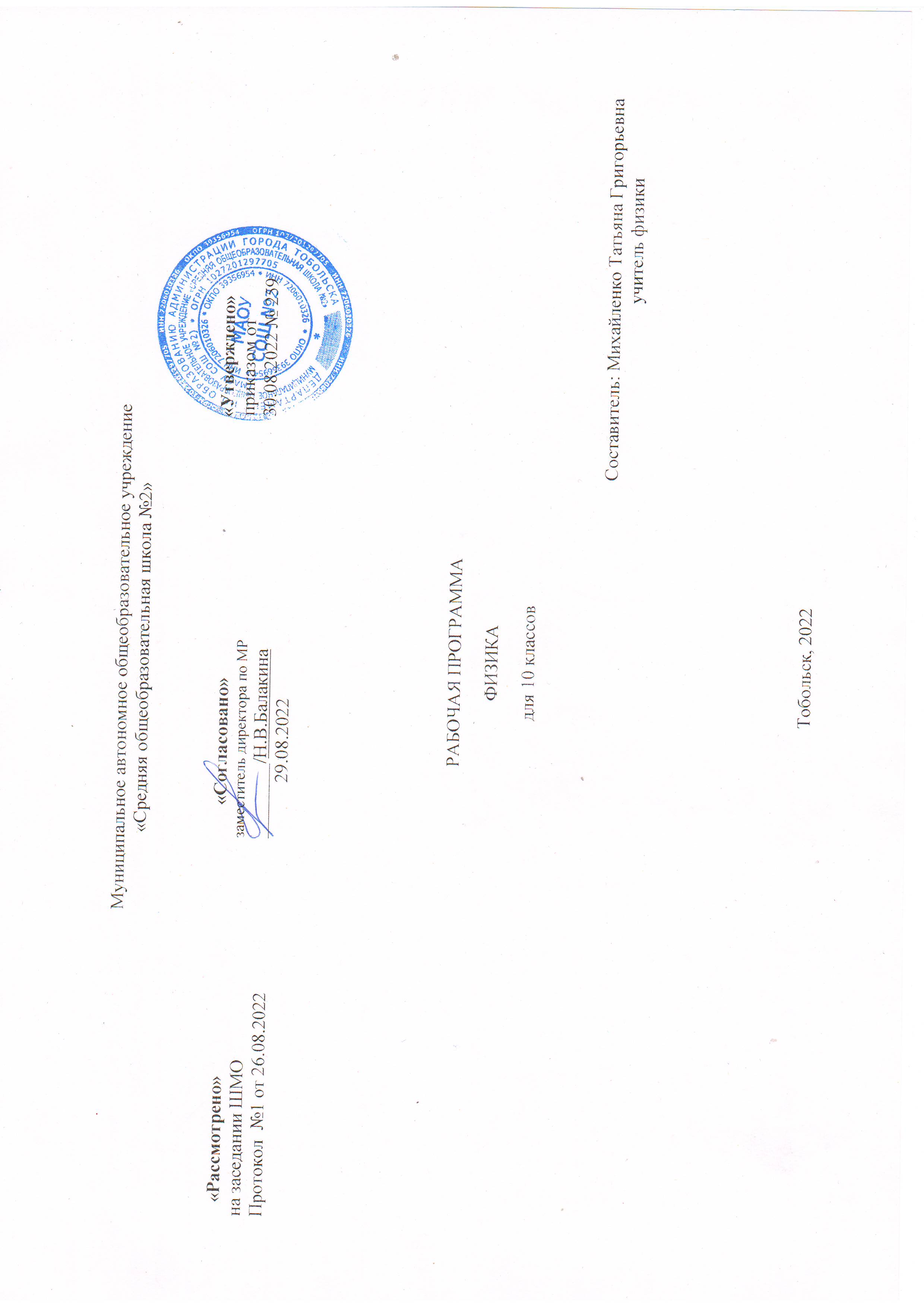 Планирование составлено на основе ФГОС ООО (утверждённого приказом Минобрнауки России от 17.12.2010 №1897, в ред. от 11.12.2020). Примерные программы по учебным предметам. Физика, 10 - 11 классы, автор: А.В. Шаталин к линии УМК Г.Я. Мякишев, Б.Б. Буховцев, Н.Н. Соцкий.   (Москва, Просвещение, 2018г.), рекомендованной Учебники: рекомендованный Министерством образования и науки Российской Федерации.Министерством образования и науки Российской Федерации.1) Физика. Электродинамика (профильный уровень) 10-11 кл. Профильный уровень: учеб. для общеобразоват. учреждений / Г.Я. Мякишев, А.З. Синяков, Б.А. Слободсков. – 10-е изд., стереотип. – М.: Дрофа, 2010. – 476, [4]с. : ил.2Физика. Колебания и волны. 11 кл. Профильный уровень: учеб. для общеобразоват. учреждений / Г.Я. Мякишев, А.З. Синяков. – 9-е изд., стереотип. – М.: Дрофа, 2010. – – М.: Дрофа, 2010. – 287, [1]с. : ил.3) Физика. 11 класс: учеб.  для общеобразоват. организаций : базовый  углублённый уровень / Г. Я. Мякишев, Б. Б. Буховцев, В. М. Чаругин. Физика. 11 класс: учеб.  для общеобразоват. организаций : базовый  углублённый уровень / Г. Я. Мякишев, Б. Б. Буховцев, В. М. Чаругин; под ред. НюА. Парфентьевой. - 7 -е изд., перераб. - М . : Просвещенне, 2019.- 432с.[4] л. 4) Физика. Оптика. Квантовая физика. 11 кл. Профильный уровень: учеб. для общеобразоват. учреждений / Г.Я. Мякишев, А.З. Синяков. – 9-е изд., стереотип. – М.: Дрофа, 2011. – 462, [2]с. : ил5) Физика. Механика. 10 кл. Профильный уровень: учеб. для общеобразоват. учреждений / М.М. Балашов, А.И. Гомонова, А.Б. Долицкий и др. ; под ред. Г Я. Мякишева – 13-е изд., стереотип. – М.: Дрофа, 2011. – 495, [1]с. : ил.6) Физика. Молекулярная физика. Термодинамика. 10 кл. Профильный уровень: учеб. для общеобразоват. учреждений / Г.Я. Мякишев, А.З. Синяков. – 13-е изд., стереотип. – М.: Дрофа, 2011. – 349, [3]с. : ил.Количество часов по учебному плану: программа рассчитана на профильный уровень изучения физики, предназначена для классов физико-химического и физико-математического профиля, 170 учебных часов (5 часов в неделю). Планируемые результаты освоения учебного предмета.Личностными результатами обучения физике в основой школе являются:— умение управлять своей познавательной деятельностью;— готовность и способность к образованию, в том числе самообразованию, на протяжении всей жизни; сознательное отношение к непрерывному образованию как условию успешной профессиональной и общественной деятельности;— умение сотрудничать со взрослым, сверстниками, детьми младшего возраста в образовательной, учебно-исследовательской, проектной и других видах деятельности;— сформированность мировоззрения, соответствующего современному уровню развития науки; осознание значимости науки, владения достоверной информацией о передовых достижениях и открытиях мировой и отечественной науки; заинтересованность в научных знаниях об устройстве мира и общества; готовность к научно-техническому творчеству;— чувство гордости за российскую физическую науку, гуманизм;— положительное отношение к труду, целеустремлённость;— экологическая культура, бережное отношение к родной земле, природным богатствам России и мира, понимание ответственности за состояние природных ресурсов и разумное природопользование.Метапредметными результатами освоения выпускниками средней школы программы по физике являются:1) освоение регулятивных универсальных учебных действий:— самостоятельно определять цели, ставить и формулировать собственные задачи в образовательной деятельности и жизненных ситуациях; — оценивать ресурсы, в том числе время и другие нематериальные ресурсы, необходимые для достижения поставленной ранее цели; — сопоставлять имеющиеся возможности и необходимые для достижения цели ресурсы;— определять несколько путей достижения поставленной цели; — задавать параметры и критерии, по которым можно определить, что цель достигнута; — сопоставлять полученный результат деятельности с поставленной заранее целью; — осознавать последствия достижения поставленной цели в деятельности, собственной жизни и жизни окружающих людей;2) освоение познавательных универсальных учебных действий: — критически оценивать и интерпретировать информацию с разных позиций; — распознавать и фиксировать противоречия в информационных источниках; — использовать различные модельно-схематические средства для представления выявленных в информационных источниках противоречий; — осуществлять развёрнутый информационный поиск и ставить на его основе новые (учебные и познавательные) задачи; — искать и находить обобщённые способы решения задач; — приводить критические аргументы как в отношении собственного суждения, так и в отношении действий и суждений другого человека; — анализировать и преобразовывать проблемно-противоречивые ситуации; — выходить за рамки учебного предмета и осуществлять целенаправленный поиск возможности широкого переноса средств и способов действия; — выстраивать индивидуальную образовательную траекторию, учитывая ограничения со стороны других участников и ресурсные ограниче- ния; — занимать разные позиции в познавательной деятельности (быть учеником и учителем; формулировать образовательный запрос и выполнять консультативные функции самостоятельно; ставить проблему и работать над её решением; управлять совместной познавательной деятельностью и подчиняться); 3) освоение коммуникативных универсальных учебных действий: — осуществлять деловую коммуникацию как со сверстниками, так и со взрослыми (как внутри образовательной организации, так и за её пределами); — при осуществлении групповой работы быть как руководителем, так и членом проектной команды в разных ролях (генератором идей, критиком, исполнителем, презентующим и т. д.); — развёрнуто, логично и точно излагать свою точку зрения с использованием адекватных (устных и письменных) языковых средств; — распознавать конфликтогенные ситуации и предотвращать конфликты до их активной фазы; — согласовывать позиции членов команды в процессе работы над общим продуктом/решением; — представлять публично результаты индивидуальной и групповой деятельности как перед знакомой, так и перед незнакомой аудиторией; — подбирать партнёров для деловой коммуникации, исходя из соображений результативности взаимодействия, а не личных симпатий; — воспринимать критические замечания как ресурс собственного развития; — точно и ёмко формулировать как критические, так и одобрительные замечания в адрес других людей в рамках деловой и образовательной коммуникации, избегая при этом личностных оценочных суждений.Предметными результатами освоения выпускниками средней школы программы по физике на базовом уровне являются:— сформированность представлений о закономерной связи и познаваемости явлений природы, об объективности научного знания, о роли и месте физики в современной научной картине мира; понимание роли физики в формировании кругозора и функциональной грамотности человека для решения практических задач;— владение основополагающими физическими понятиями, закономерностями, законами и теориями; уверенное пользование физической терминологией и символикой; — сформированность представлений о физической сущности явлений природы (механических, тепловых, электромагнитных и квантовых), видах материи (вещество и поле), движении как способе существования материи; усвоение основных идей механики, атомно-молекулярного учения о строении вещества, элементов электродинамики и квантовой физики; овладение понятийным аппаратом и символическим языком физики;— владение основными методами научного познания, используемыми в физике: наблюдение, описание, измерение, эксперимент; владение умениями обрабатывать результаты измерений, обнаруживать зависимость между физическими величинами, объяснять полученные результаты и делать выводы; — владение умениями выдвигать гипотезы на основе знания основополагающих физических закономерностей и законов, проверять их экспериментальными средствами, формулируя цель исследования; владение умениями описывать и объяснять самостоятельно проведённые эксперименты, анализировать результаты полученной из экспериментов информации, определять достоверность полученного результата;— умение решать простые физические задачи;— сформированность умения применять полученные знания для объяснения условий протекания физических явлений в природе и для принятия практических решений в повседневной жизни; — понимание физических основ и принципов действия (работы) машин и механизмов, средств передвижения и связи, бытовых приборов, промышленных технологических процессов, влияния их на окружающую среду; осознание возможных причин техногенных и экологических катастроф;— сформированность собственной позиции по отношению к физической информации, получаемой из разных источников.— сформированность системы знаний об общих физических закономерностях, законах и теориях и представлений о действии во Вселенной физических законов, открытых в земных условиях;— отработанность умения исследовать и анализировать разнообразные физические явления и свойства объектов, объяснять геофизи- ческие явления и принципы работы и характеристики приборов и устройств;— умение решать сложные задачи;— владение умениями выдвигать гипотезы на основе знания основополагающих физических закономерностей и законов, проверять их экспериментальными средствами, формулируя цель исследования; — владение методами самостоятельного планирования и проведе- ния физических экспериментов, описания и анализа полученной измерительной информации, определения достоверности полученного резуль- тата; — сформированность умений прогнозировать, анализировать и оценивать последствия бытовой и производственной деятельности человека, связанной с физическими процессами, с позиций экологической безопасности.В результате изучения учебного предмета «Физика» на уровне среднего общего образования: Выпускник на профильном уровне научится: – демонстрировать на примерах роль и место физики в формировании современной научной картины мира, в развитии современной техники и технологий, в практической деятельности людей; – демонстрировать на примерах взаимосвязь между физикой и другими естественными науками; – устанавливать взаимосвязь естественно-научных явлений и применять основные физические модели для их описания и объяснения; – использовать информацию физического содержания при решении учебных, практических, проектных и исследовательских задач, интегрируя информацию из различных источников и критически её оценивая; – различать и уметь использовать в учебно-исследовательской деятельности методы научного познания (наблюдение, описание, измерение, эксперимент, выдвижение гипотезы, моделирование и др.) и формы научного познания (факты, законы, теории), демонстрируя на примерах их роль и место в научном познании; – проводить прямые и косвенные изменения физических величин, выбирая измерительные приборы с учетом необходимой точности измерений, планировать ход измерений, получать значение измеряемой величины и оценивать относительную погрешность по заданным формулам; – проводить исследования зависимостей между физическими величинами: проводить измерения и определять на основе исследования значение параметров, характеризующих данную зависимость между величинами, и делать вывод с учётом погрешности измерений; – решать качественные задачи (в том числе и межпредметного характера): используя модели, физические величины и законы, выстраивать логически верную цепочку объяснения (доказательства) предложенного в задаче процесса (явления); – решать расчетные задачи с явно заданной физической моделью: на основе анализа условия задачи выделять физическую модель, находить физические величины и законы, необходимые и достаточные для ее решения, проводить расчёты и проверять полученный результат; – учитывать границы применения изученных физических моделей при решении физических и межпредметных задач; – использовать информацию и применять знания о принципах работы и основных характеристиках изученных машин, приборов и других технических устройств для решения практических, учебно-исследовательских и проектных задач; – использовать знания о физических объектах и процессах в повседневной жизни для обеспечения безопасности при обращении с приборами и техническими устройствами, для сохранения здоровья и соблюдения норм экологического поведения в окружающей среде, для принятия решений в повседневной жизни. Выпускник на базовом уровне получит возможность научиться: – понимать и объяснять целостность физической теории, различать границы ее применимости и место в ряду других физических теорий; – владеть приемами построения теоретических доказательств, а также прогнозирования особенностей протекания физических явлений и процессов на основе полученных теоретических выводов и доказательств; – характеризовать системную связь между основополагающими научными понятиями: пространство, время, материя (вещество, поле), движение, сила, энергия; – выдвигать гипотезы на основе знания основополагающих физических закономерностей и законов; – самостоятельно планировать и проводить физические эксперименты; – характеризовать глобальные проблемы, стоящие перед человечеством: энергетические, сырьевые, экологические, – и роль физики в решении этих проблем; – решать практико-ориентированные качественные и расчётные физические задачи с выбором физической модели, используя несколько физических законов или формул, связывающих известные физические величины, в контексте межпредметных связей; – объяснять принципы работы и характеристики изученных машин, приборов и технических устройств; – объяснять условия применения физических моделей при решении физических задач, находить адекватную предложенной задаче физическую модель, разрешать проблему как на основе имеющихся знаний, так и при помощи методов оценки. Содержание учебного предметаМагнитное поле (14 ч) Магнитное поле. Взаимодействие токов. Магнитное поле. Индукция магнитного поля. Сила Ампера. Сила Лоренца. Магнитные свойства вещества. Электромагнитная индукция. Открытие электромагнитной индукции. Правило Ленца. Электроизмерительные приборы. Магнитный поток. Закон электромагнитной индукции. Вихревое электрическое поле. Самоиндукция. Индуктивность. Энергия магнитного поля. Магнитные свойства вещества. Электромагнитное поле.  Электромагнитные колебания и волны (79 ч) Механические колебания. Свободные колебания. Математический маятник. Гармонические колебания. Амплитуда, период, частота и фаза колебаний. Вынужденные колебания. Резонанс. Автоколебания.Электрические колебания. Свободные колебания в колебательном контуре. Период свободных электрических колебаний. Вынужденные колебания. Переменный электрический ток. Активное сопротивление, ёмкость и индуктивность в цепи переменного тока. Мощность в цепи переменного тока. Резонанс в электрической цепи.Производство, передача и потребление электрической энергии. Генерирование энергии. Трансформатор. Передача электрической энергии. Механические волны. Продольные и поперечные волны. Длина волны. Скорость распространения волны. Звуковые волны. Интерференция волн. Принцип Гюйгенса. Дифракция волн.Электромагнитные волны. Излучение электромагнитных волн. Свойства электромагнитных волн. Принцип радиосвязи. Телевидение.Световые лучи. Закон преломления света. Полное внутреннее отражение. Призма. Формула тонкой линзы. Получение изображения с помощью линзы. Оптические приборы. Их разрешающая способность. Светоэлектромагнитные волны. Скорость света и методы её измерения. Дисперсия света. Интерференция света. Когерентность. Дифракция света. Дифракционная решётка. Поперечность световых волн. Поляризация света. Излучение и спектры.  Шкала электромагнитных волн.Квантовая физика (41 ч) Световые кванты. Тепловое излучение. Постоянная Планка. Фотоэффект. Уравнение Эйнштейна для фотоэффекта. Фотоны. Опыты Лебедева и Вавилова.  Атомная физика. Строение атома. Опыты Резерфорда. Квантовые постулаты Бора. Модель атома водорода по Бору. Трудности теории Бора. Квантовая механика. Гипотеза де Бройля. Соотношение неопределённостей Гейзенберга. Корпускулярно-волновой дуализм. Дифракция электронов. Лазеры. Физика атомного ядра. Методы регистрации элементарных частиц. Радиоактивные превращения. Закон радиоактивного распада и его статистический характер. Протонно-нейтронная модель строения атомного ядра. Дефект масс и энергия связи нуклонов в ядре. Деление и синтез ядер. Ядерная энергетика. Постулаты теории относительности. Принцип относительности Эйнштейна. Постоянство скорости света. Пространство и время в специальной теории относительности. Релятивистская динамика. Связь массы и энергии.Физика элементарных частиц. Статистический характер процессов в микромире. Античастицы.Единая физическая картина мира. Фундаментальные взаимодействия. Физика и научно-техническая революция. Физика и культура. Строение Вселенной (11 ч) Строение Солнечной системы. Система Земля – Луна. Солнце – ближайшая к нам звезда. Звезды и источники их энергии. Современные представления о происхождении и эволюции Солнца, звёзд, галактик. Применимость законов физики для объяснения природы космических объектов. Единая физическая картина мира. Фундаментальные взаимодействия. Физика и научно-техническая революция. Физика и культура. Обобщающее повторение (25 ч)Тематическое планирование с указанием количества часов, отводимых на освоение каждой темыДля слепых и слабовидящих обучающихся: владение правилами записи физических формул рельефно-точечной системы обозначений Л.Брайля№ п/пРазделы/темы11 класс1Магнитное поле (14 ч)Электромагнитная индукция. Магнитные свойства вещества.14 ч2Электромагнитные колебания и волны (79 ч) Механические колебания.6 чЭлектромагнитные колебания.8 чПроизводство, передача и использование электрической энергии.6 чМеханические волны. Звук.11 чЭлектромагнитные волны.13 чОптика. Световые волны.20 чЭлементы теории относительности.8 чИзлучение и спектры.7 ч3Квантовая физика (41 ч)Световые кванты.8 чАтомная физика.10 чФизика атомного ядра. Элементарные частицы.21 чЗначение физики для развития мира и развития производительных сил общества.2 ч4Строение Вселенной (11 ч)11 ч5Обобщающее повторение (25 ч)25 чИтого170 чДатаРеализация воспитательного потенциала урокаНомер урока                                   Раздел, тема урокаКол-во часовРаздел  1Магнитное поле (14 ч).Электромагнитная индукция. Магнитные свойства вещества. (14 ч)применение на уроке интерактивных форм работы учащихся: - интеллектуальных игр, стимулирующих познавательную мотивацию школьников1Явление электромагнитной индукции.108.09.2022применение на уроке интерактивных форм работы учащихся: - интеллектуальных игр, стимулирующих познавательную мотивацию школьников2Правило Ленца. Направление индукционного тока.108.09применение на уроке интерактивных форм работы учащихся: - интеллектуальных игр, стимулирующих познавательную мотивацию школьников3Закон электромагнитной индукции.109.09применение на уроке интерактивных форм работы учащихся: - интеллектуальных игр, стимулирующих познавательную мотивацию школьников4 Контрольная работа  № 1 (входная)114.09применение на уроке интерактивных форм работы учащихся: - интеллектуальных игр, стимулирующих познавательную мотивацию школьников5Анализ контрольной работы. Работа над ошибками. Вихревое электрическое поле.114.09применение на уроке интерактивных форм работы учащихся: - интеллектуальных игр, стимулирующих познавательную мотивацию школьников6ЭДС индукции в движущихся проводниках.115.09применение на уроке интерактивных форм работы учащихся: - интеллектуальных игр, стимулирующих познавательную мотивацию школьников7Лабораторная работа № 1 "Изучение явления электромагнитной индукции"115.09применение на уроке интерактивных форм работы учащихся: - интеллектуальных игр, стимулирующих познавательную мотивацию школьников8Индукционные токи в массивных проводниках116.09применение на уроке интерактивных форм работы учащихся: - интеллектуальных игр, стимулирующих познавательную мотивацию школьников9Самоиндукция.  Индуктивность.   Самоиндукция. 121.09применение на уроке интерактивных форм работы учащихся: - интеллектуальных игр, стимулирующих познавательную мотивацию школьников10Энергия магнитного поля тока.121.09применение на уроке интерактивных форм работы учащихся: - интеллектуальных игр, стимулирующих познавательную мотивацию школьников11Решение задач по теме: «Энергия магнитного поля тока».122.09применение на уроке интерактивных форм работы учащихся: - интеллектуальных игр, стимулирующих познавательную мотивацию школьников12Магнитная проницаемость вещества. Классы магнитных веществ.122.09применение на уроке интерактивных форм работы учащихся: - интеллектуальных игр, стимулирующих познавательную мотивацию школьников13Свойства и применение ферромагнетиков.123.09применение на уроке интерактивных форм работы учащихся: - интеллектуальных игр, стимулирующих познавательную мотивацию школьников14Контрольная работа № 2 по теме «Явление электромагнитной индукции» .128.09применение на уроке интерактивных форм работы учащихся: - интеллектуальных игр, стимулирующих познавательную мотивацию школьниковРаздел 2.Электромагнитные колебания и волны (79 ч)9применение на уроке интерактивных форм работы учащихся: - интеллектуальных игр, стимулирующих познавательную мотивацию школьниковМеханические колебания. (6 ч).15Анализ контрольной работы. Работа над ошибками. Колебательный процесс. Уравнения колебаний пружинного и математического маятников.128.016Гармонические колебания, их характеристики.129.0917Лабораторная работа № 2 «Определение ускорения свободного падения при помощи нитяного маятника»129.0918Превращения энергии. Затухающие колебания.130.0919Вынужденные колебания. Резонанс.105.1020Сложение гармонических колебаний. Автоколебания.105.10Электромагнитные  колебание.(8ч)применение на уроке интерактивных форм работы учащихся: - интеллектуальных игр, стимулирующих познавательную мотивацию школьников21Колебательный контур. Формула Томсона.106.10применение на уроке интерактивных форм работы учащихся: - интеллектуальных игр, стимулирующих познавательную мотивацию школьников22Переменный электрический ток. Действующие значения тока и напряжения.106.10применение на уроке интерактивных форм работы учащихся: - интеллектуальных игр, стимулирующих познавательную мотивацию школьников23Резистор в цепи переменного тока.107.10применение на уроке интерактивных форм работы учащихся: - интеллектуальных игр, стимулирующих познавательную мотивацию школьников24Конденсатор и катушка индуктивности в цепях переменного тока.112.10применение на уроке интерактивных форм работы учащихся: - интеллектуальных игр, стимулирующих познавательную мотивацию школьников25Закон Ома для цепи переменного тока.112.10применение на уроке интерактивных форм работы учащихся: - интеллектуальных игр, стимулирующих познавательную мотивацию школьников26Мощность в цепи переменного тока.113.10применение на уроке интерактивных форм работы учащихся: - интеллектуальных игр, стимулирующих познавательную мотивацию школьников27Резонанс в электрической цепи.113.10применение на уроке интерактивных форм работы учащихся: - интеллектуальных игр, стимулирующих познавательную мотивацию школьников28Ламповый генератор. Генератор на транзисторе.114.10применение на уроке интерактивных форм работы учащихся: - интеллектуальных игр, стимулирующих познавательную мотивацию школьников  Производство, передача и использование электрической энергии	(6 ч).применение на уроке интерактивных форм работы учащихся: - интеллектуальных игр, стимулирующих познавательную мотивацию школьников29Генерирование электрической энергии. Генератор переменного тока.119.10применение на уроке интерактивных форм работы учащихся: - интеллектуальных игр, стимулирующих познавательную мотивацию школьников30Трансформатор. Выпрямление тока.119.1031Трёхфазный ток. Соединение потребителей.120.1032Асинхронный двигатель. Трёхфазный трансформатор.120.1033Производство и использование электрической энергии.121.1034Передача и эффективное использование электрической энергии.1  Механические волны. Звук. (11 ч)26.1035Волновые явления. Поперечные волны.126.1036Длина и скорость волны. Продольные волны.127.1037Уравнение бегущей волны.127.1038Стоячие волны.128.1039Волны в среде.109.1140Звуковые волны. Скорость звука.109.11применение на уроке интерактивных форм работы учащихся: - интеллектуальных игр, стимулирующих познавательную мотивацию школьников41Музыкальные звуки и шумы. Тембр.109.11.применение на уроке интерактивных форм работы учащихся: - интеллектуальных игр, стимулирующих познавательную мотивацию школьников42Акустический резонанс.110.11применение на уроке интерактивных форм работы учащихся: - интеллектуальных игр, стимулирующих познавательную мотивацию школьников43Излучение звука. Инфразвук и ультразвук.110.11применение на уроке интерактивных форм работы учащихся: - интеллектуальных игр, стимулирующих познавательную мотивацию школьников44Интерференция волн. Принцип Гюйгенса.116.11применение на уроке интерактивных форм работы учащихся: - интеллектуальных игр, стимулирующих познавательную мотивацию школьников45Преломление и дифракция волн.116.11применение на уроке интерактивных форм работы учащихся: - интеллектуальных игр, стимулирующих познавательную мотивацию школьников   Электромагнитные волны.(13 ч)применение на уроке интерактивных форм работы учащихся: - интеллектуальных игр, стимулирующих познавательную мотивацию школьников46Электромагнитное поле.116.11применение на уроке интерактивных форм работы учащихся: - интеллектуальных игр, стимулирующих познавательную мотивацию школьников47Электромагнитная волна (ЭМВ). Излучение ЭМВ.117.11применение на уроке интерактивных форм работы учащихся: - интеллектуальных игр, стимулирующих познавательную мотивацию школьников48Классическая теория излучения. Энергия электромагнитных волн.117.11применение на уроке интерактивных форм работы учащихся: - интеллектуальных игр, стимулирующих познавательную мотивацию школьников49Свойства электромагнитных волн123.1150Изобретение радио А.С. Поповым.123.1151Принципы радиосвязи123.1152Амплитудная модуляция.124.1153Детектирование колебаний. Простейший радиоприёмник.124.1154Супергетеродинный приёмник.130.1155Распространение радиоволн. 
Радиолокация.130.1156Понятие о телевидении.130.1157Развитие средств связи.101.1258Контрольная работа  № 3 по теме: «Колебания и волны»101.12Оптика. Световые волны (20 ч).(20ч)59Анализ контрольной работы. Работа над ошибками. Световые лучи. Фотометрия.107.1260Принцип Ферма и законы геометрической оптики.107.1261Плоское и сферическое зеркала.107.1262Преломление света. Полное отражение.108.1263Лабораторная работа  № 3 «Измерение показателя преломления стекла»108.1264Преломление на сферической поверхности.114.1265Линзы, их характеристики и виды.114.1266Лабораторная работа  № 4 «Расчёт и получение увеличенных и уменьшенных изображений с помощью собирающей линзы»114.1267Оптические приборы. Глаз. Очки.115.1268Лупа. Микроскоп. Зрительные трубы.115.1269Скорость света. Дисперсия света121.1270Интерференция света.121.1271Интерференция в тонких плёнках. Кольца Ньютона. Применения интерференции.121.1272Дифракция света. Теория дифракции.122.1273Дифракция Френеля и Фраунгофера.122.1274Дифракционная решётка.128.12применение на уроке интерактивных форм работы учащихся: - интеллектуальных игр, стимулирующих познавательную мотивацию школьников75Дифракционная решётка. Разрешающая способность оптических приборов.128.12применение на уроке интерактивных форм работы учащихся: - интеллектуальных игр, стимулирующих познавательную мотивацию школьников76Лабораторная работа  № 5 «Измерение длины световой волны»128.12применение на уроке интерактивных форм работы учащихся: - интеллектуальных игр, стимулирующих познавательную мотивацию школьников77Поперечность световых волн и поляризация света.129.12применение на уроке интерактивных форм работы учащихся: - интеллектуальных игр, стимулирующих познавательную мотивацию школьников78Контрольная работа № 4 по теме "Свойства света"129.12применение на уроке интерактивных форм работы учащихся: - интеллектуальных игр, стимулирующих познавательную мотивацию школьниковЭлементы теории относительности (8 ч)(8ч)применение на уроке интерактивных форм работы учащихся: - интеллектуальных игр, стимулирующих познавательную мотивацию школьников79Анализ контрольной работы. Работа над ошибками. Законы электродинамики и принцип относительности. 111.01.2023применение на уроке интерактивных форм работы учащихся: - интеллектуальных игр, стимулирующих познавательную мотивацию школьников80Постулаты теории относительности Эйнштейна111.01применение на уроке интерактивных форм работы учащихся: - интеллектуальных игр, стимулирующих познавательную мотивацию школьников81Относительность одновременности. Преобразования Лоренца111.01применение на уроке интерактивных форм работы учащихся: - интеллектуальных игр, стимулирующих познавательную мотивацию школьников82Относительность расстояний112.01применение на уроке интерактивных форм работы учащихся: - интеллектуальных игр, стимулирующих познавательную мотивацию школьников83Относительность промежутков времени.112.0184Релятивистский закон сложения скоростей.118.0185Элементы релятивистской динамики. Синхрофазотрон.118.0186Связь между массой и энергией118.01 Излучение и спектры (7 ч)(7ч)87Виды излучений. Источники света.119.0188Спектры. Виды спектров.119.0189Лабораторная работа  № 6 «Наблюдение сплошного и линейчатого спектра»125.0190Спектральный анализ.125.0191Инфракрасное и ультрафиолетовое излучения.125.0192Рентгеновские лучи.126.0193Шкала электромагнитных излучений.126.01Раздел 3.Квантовая физика (41 ч)Световые кванты. (8 ч)формирование коммуникативной компетентности в общении и сотрудничестве со сверстниками94Зарождение квантовой теории101.02формирование коммуникативной компетентности в общении и сотрудничестве со сверстниками95Фотоэффект, его свойства101.02формирование коммуникативной компетентности в общении и сотрудничестве со сверстниками96Теория фотоэффекта101.02формирование коммуникативной компетентности в общении и сотрудничестве со сверстниками97Фотоны, их свойства102.02формирование коммуникативной компетентности в общении и сотрудничестве со сверстниками98Применение фотоэффекта.102.02формирование коммуникативной компетентности в общении и сотрудничестве со сверстниками99Давление света.108.02формирование коммуникативной компетентности в общении и сотрудничестве со сверстниками100Химическое действие света. Фотография108.02формирование коммуникативной компетентности в общении и сотрудничестве со сверстниками101Запись и воспроизведение звука в кино.108.02формирование коммуникативной компетентности в общении и сотрудничестве со сверстникамиАтомная физика (10 ч)формирование коммуникативной компетентности в общении и сотрудничестве со сверстниками102Строение атома. Модель Томсона. 109.02формирование коммуникативной компетентности в общении и сотрудничестве со сверстниками103Опыты Резерфорда. Планетарная модель атома.109.02формирование коммуникативной компетентности в общении и сотрудничестве со сверстниками104Квантовые постулаты Бора. Модель атома водорода по Бору.115.02105Трудности теории Бора. Квантовая механика.115.02106Лабораторная работа  № 7 «Наблюдение линейчатых спектров»115.02107Корпускулярно-волновой дуализм. Соотношение неопределённостей Гейзенберга.116.02108Волны вероятности. Интерференция вероятностей.116.02109Многоэлектронные атомы.122.02110Лазеры, их применение.122.02111Контрольная работа  № 5 по темам: «Световые кванты». «Атомная физика».122.02Физика атомного ядра. Элементарные частицы.	(21 ч)112Анализ контрольной работы. Работа над ошибками. Методы наблюдения и регистрации элементарных частиц.123.02113Лабораторная работа  № 8 «Изучение треков заряженных частиц по готовым фотографиям»123.02114Радиоактивность. Виды радиоактивности101.03формирование коммуникативной компетентности в общении и сотрудничестве со сверстниками115Радиоактивные превращения. Закон радиоактивного распада.101.03формирование коммуникативной компетентности в общении и сотрудничестве со сверстниками116Изотопы. Искусственное превращение атомных ядер.101.03формирование коммуникативной компетентности в общении и сотрудничестве со сверстниками117Открытие нейтрона. Строение атомного ядра.109.03формирование коммуникативной компетентности в общении и сотрудничестве со сверстниками118Ядерные силы109.03формирование коммуникативной компетентности в общении и сотрудничестве со сверстниками119Энергия связи атомных ядер109.03формирование коммуникативной компетентности в общении и сотрудничестве со сверстниками120Искусственная радиоактивность.115.03формирование коммуникативной компетентности в общении и сотрудничестве со сверстниками121Ядерные реакции. Деление ядер урана115.03формирование коммуникативной компетентности в общении и сотрудничестве со сверстниками122Цепные ядерные реакции. Ядерный реактор115.03формирование коммуникативной компетентности в общении и сотрудничестве со сверстниками123Термоядерные реакции. Применение ядерной энергии116.03формирование коммуникативной компетентности в общении и сотрудничестве со сверстниками124Получение радиоактивных изотопов и их применение. 116.03формирование коммуникативной компетентности в общении и сотрудничестве со сверстниками125Биологическое действие радиоактивных излучений122.03формирование коммуникативной компетентности в общении и сотрудничестве со сверстниками126Три этапа в развитии физики элементарных частиц.122.03формирование коммуникативной компетентности в общении и сотрудничестве со сверстниками127Позитрон. Античастицы.122.03формирование коммуникативной компетентности в общении и сотрудничестве со сверстниками128Распад нейтрона. Нейтрино.123.03формирование коммуникативной компетентности в общении и сотрудничестве со сверстниками129Промежуточные бозоны – переносчики слабых взаимодействий. Бозоны – переносчики слабых взаимодействий123.03130Классификация элементарных частиц105.04131Кварки. 105.04132Контрольная работа  № 6 по теме: «Физика ядра и элементы ФЭЧ»105.04Значение физики для развития мира и развития производительных сил общества. (2 ч)(2ч)133Анализ контрольной работы. Работа над ошибками. Единая физическая картина мира106.04134Физика и научно-техническая революция.106.04Раздел 4.Строение Вселенной (11 ч)135Небесная сфера. Звёздное небо.112.04136Законы Кеплера.112.04137Строение Солнечной системы. Планеты.112.04138Малые тела Солнечной системы.113.04формирование коммуникативной компетентности в общении и сотрудничестве со сверстниками139Система Земля-Луна.113.04формирование коммуникативной компетентности в общении и сотрудничестве со сверстниками140Общие сведения о Солнце, его источники энергии и внутреннее строение113.03формирование коммуникативной компетентности в общении и сотрудничестве со сверстниками141Физическая природа звёзд.119.04формирование коммуникативной компетентности в общении и сотрудничестве со сверстниками142Наша Галактика.119.04формирование коммуникативной компетентности в общении и сотрудничестве со сверстниками143Происхождение и эволюция галактик. Красное смещение.119.04формирование коммуникативной компетентности в общении и сотрудничестве со сверстниками144Жизнь и разум во вселенной.20.04формирование коммуникативной компетентности в общении и сотрудничестве со сверстниками145Контрольная работа  № 7 по теме: «Строение и эволюция Вселенной»120.04формирование коммуникативной компетентности в общении и сотрудничестве со сверстникамиРадел  5Обобщающее повторение (25 ч).146Кинематика, виды движения тела.121.04формирование коммуникативной компетентности в общении и сотрудничестве со сверстниками147Динамика и силы в природе.124.04формирование коммуникативной компетентности в общении и сотрудничестве со сверстниками148Законы сохранения.126.04формирование коммуникативной компетентности в общении и сотрудничестве со сверстниками149Основы МКТ. Газовые законы. МКТ идеального газа.126.04формирование коммуникативной компетентности в общении и сотрудничестве со сверстниками150Термодинамика, абсолютная температура.126.04формирование коммуникативной компетентности в общении и сотрудничестве со сверстниками151Взаимные превращения жидкостей и газов. Твёрдые тела.127.04формирование коммуникативной компетентности в общении и сотрудничестве со сверстниками152Электростатика, законы взаимодействия тел.127.04формирование коммуникативной компетентности в общении и сотрудничестве со сверстниками153Постоянный ток.106.05формирование коммуникативной компетентности в общении и сотрудничестве со сверстниками154Электрический ток в различных средах.106.05формирование коммуникативной компетентности в общении и сотрудничестве со сверстниками155Магнитное поле106.05156Электромагнитная индукция107.05157Механические колебания107.05158Электромагнитные колебания1.07.05159Колебания и волны113.05160Световые волны113.05161Квантовая физика113.05162Физика атомного ядра114.05163Решение задач по теме "Фотоэффект"114.05164Решение задач по теме "Квантовые постулаты Бора".114.05165Итоговая контрольная работа № 8.115.05166Анализ контрольной работы. Работа над ошибками. Решение задач по теме "Второй закон Ньютона"120.05167Решение задач по теме "Движение связанных тел.120.05168Решение задач по теме "Первый закон термодинамики.120.05169Решение задач по теме "Электрический ток".121.05170Решение задач по теме "Магнитные взаимодействия"121.05